House	Room #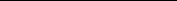 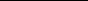 Roommate Agreement FormThe Roommate Agreement Form is designed to assist you and your roommates in establishing common expectations and norms for behavior in your room.Some key things to remember when drafting your roommate agreement are:ALL roommates should be present and contribute to this discussion;Your Resident Advisor will assist you in ensuring the agreement is complete and all roommates are comfortable with the standards set forth;Your responsibilities to the community are just as important as those to your roommates – take into account your floor or House compacts, The University’s Code of Student Conduct, The Residential Community Conduct Guidelines, and the District of Columbia’s Laws throughout the entire process;Living together is an ever-changing experience, so remember to revisit this agreement from time to time and make adjustments as necessary – Resident Advisor will formally revisit this with you after Thanksgiving.Utilize the Discussion Guide as a guide to foster discussion about each of the specific areas of your agreement.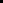 2.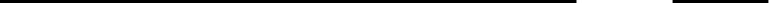 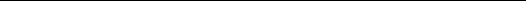 3.4.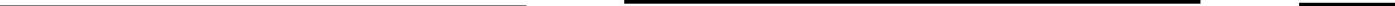 5.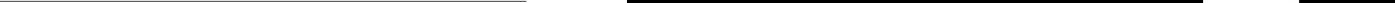 6.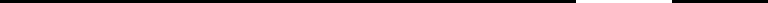 We, the residents ofWe, the residents ofWe, the residents ofWe, the residents of, agree to uphold the following standards which were agreed upon, agree to uphold the following standards which were agreed upon, agree to uphold the following standards which were agreed upon, agree to uphold the following standards which were agreed upon, agree to uphold the following standards which were agreed upon, agree to uphold the following standards which were agreed upon, agree to uphold the following standards which were agreed upon, agree to uphold the following standards which were agreed upon, agree to uphold the following standards which were agreed upon, agree to uphold the following standards which were agreed upon, agree to uphold the following standards which were agreed upon, agree to uphold the following standards which were agreed upon, agree to uphold the following standards which were agreed upon, agree to uphold the following standards which were agreed upon, agree to uphold the following standards which were agreed upon, agree to uphold the following standards which were agreed upon, agree to uphold the following standards which were agreed upon, agree to uphold the following standards which were agreed upon, agree to uphold the following standards which were agreed upon, agree to uphold the following standards which were agreed upon, agree to uphold the following standards which were agreed upon, agree to uphold the following standards which were agreed upon, agree to uphold the following standards which were agreed upon, agree to uphold the following standards which were agreed upon, agree to uphold the following standards which were agreed uponthrough civil dialogue and group consensus, and can be revisited at any time:through civil dialogue and group consensus, and can be revisited at any time:through civil dialogue and group consensus, and can be revisited at any time:through civil dialogue and group consensus, and can be revisited at any time:through civil dialogue and group consensus, and can be revisited at any time:through civil dialogue and group consensus, and can be revisited at any time:through civil dialogue and group consensus, and can be revisited at any time:through civil dialogue and group consensus, and can be revisited at any time:through civil dialogue and group consensus, and can be revisited at any time:through civil dialogue and group consensus, and can be revisited at any time:through civil dialogue and group consensus, and can be revisited at any time:through civil dialogue and group consensus, and can be revisited at any time:through civil dialogue and group consensus, and can be revisited at any time:through civil dialogue and group consensus, and can be revisited at any time:through civil dialogue and group consensus, and can be revisited at any time:through civil dialogue and group consensus, and can be revisited at any time:through civil dialogue and group consensus, and can be revisited at any time:Expectations of Each OtherExpectations of Each OtherExpectations of Each OtherExpectations of Each OtherExpectations of Each OtherPersonal NeedsPersonal NeedsPersonal NeedsPersonal NeedsPersonal Needs•Alone timeAlone timeAlone time•Daily scheduleDaily scheduleDaily schedule•Sharing the bathroomSharing the bathroomSharing the bathroom•StudyingStudyingStudying•Spiritual/ReligiousSpiritual/ReligiousSpiritual/Religious•MedicalAtmosphereAtmosphereAtmosphereAtmosphereAtmosphere•Use of roomUse of roomUse of room•CleanlinessCleanlinessCleanliness•Substance behaviorSubstance behaviorSubstance behavior•DecoratingDecoratingDecorating•FurnitureFurnitureFurnitureGuests/VisitorsGuests/VisitorsGuests/VisitorsGuests/VisitorsGuests/Visitors•Overnight guestsOvernight guestsOvernight guests•Friends•Use of roomUse of roomUse of roomCommunicationCommunicationCommunicationCommunicationCommunication•MessagesMessagesMessages•Concerns/IssuesConcerns/IssuesConcerns/IssuesPersonal PossessionsPersonal PossessionsPersonal PossessionsPersonal PossessionsPersonal Possessions•Shared itemsShared itemsShared items•Purchasing suppliesPurchasing suppliesPurchasing supplies•Lending items outLending items outLending items outSuggested items to discuss for shared use;  Y = yes, N = no, or AF = ask first.Suggested items to discuss for shared use;  Y = yes, N = no, or AF = ask first.Suggested items to discuss for shared use;  Y = yes, N = no, or AF = ask first.Suggested items to discuss for shared use;  Y = yes, N = no, or AF = ask first.Suggested items to discuss for shared use;  Y = yes, N = no, or AF = ask first.Suggested items to discuss for shared use;  Y = yes, N = no, or AF = ask first.Suggested items to discuss for shared use;  Y = yes, N = no, or AF = ask first.Suggested items to discuss for shared use;  Y = yes, N = no, or AF = ask first.Suggested items to discuss for shared use;  Y = yes, N = no, or AF = ask first.Suggested items to discuss for shared use;  Y = yes, N = no, or AF = ask first.Suggested items to discuss for shared use;  Y = yes, N = no, or AF = ask first.Suggested items to discuss for shared use;  Y = yes, N = no, or AF = ask first.Suggested items to discuss for shared use;  Y = yes, N = no, or AF = ask first.Suggested items to discuss for shared use;  Y = yes, N = no, or AF = ask first.Suggested items to discuss for shared use;  Y = yes, N = no, or AF = ask first.Suggested items to discuss for shared use;  Y = yes, N = no, or AF = ask first.Suggested items to discuss for shared use;  Y = yes, N = no, or AF = ask first.Suggested items to discuss for shared use;  Y = yes, N = no, or AF = ask first.Suggested items to discuss for shared use;  Y = yes, N = no, or AF = ask first.Suggested items to discuss for shared use;  Y = yes, N = no, or AF = ask first.Suggested items to discuss for shared use;  Y = yes, N = no, or AF = ask first.Suggested items to discuss for shared use;  Y = yes, N = no, or AF = ask first.Suggested items to discuss for shared use;  Y = yes, N = no, or AF = ask first.Suggested items to discuss for shared use;  Y = yes, N = no, or AF = ask first.- Television- Television- Television- Television- Television- Television- Computer- Computer- Computer- Computer- Video Games- Video Games- Video Games- Video Games- Video Games- Video Games- Video Games- Video Games- Video Games- Video Games- Video Games- Video Games- Stereo- Stereo- Music- Music- Music- Movies- Movies- Movies- Movies- Movies- Clothes- Food/Cookware- Food/Cookware- Food/Cookware- Food/Cookware- Food/Cookware- Food/Cookware- Clothes- Toiletries/Towels- Toiletries/Towels- Toiletries/Towels- Toiletries/Towels- Toiletries/Towels- Toiletries/Towels- Toiletries/Towels- Toiletries/Towels- Toiletries/Towels- Toiletries/Towels- Toiletries/Towels- Toiletries/Towels- Books/Notes- Books/Notes- Books/Notes- Books/Notes- Books/Notes- Books/Notes- Musical- MusicalInstrumentsInstruments-Desk ItemsDesk ItemsDesk ItemsDesk ItemsDesk ItemsDesk ItemsDesk ItemsDesk Items- Magazines- Magazines- Magazines- Magazines- Other:- Other:- Other:- Other:Signed,Signed,Signed,PRINT NAMEPRINT NAMESIGNATURESIGNATURESIGNATURESIGNATURESIGNATUREDATEDATEDATEDATEDATEDATEDATE1.